                                   Traralgon Swimming Club 
               O’Connor Transport 11 & Under Encouragement Meet
                                           Entry Form 2017           				                                         
        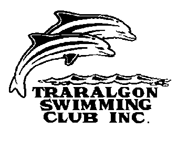 Post entry form to “Traralgon Swimming Club     PO Box 68      Traralgon, Vic      3844”   along with a cheque or money order for the amount of $15  OR email to tscswim@traralgonswimming.org.au and pay as Direct Deposit to Account name: Traralgon Swimming Club  Westpac Traralgon      BSB 033259      Acc 254561  with the description: “family name 11U”.  Email tscswim@traralgonswimming.org.au with deposit number if not on form.  Entries must be paid prior to the meet closing dateNameNameNameNameBirth datedd/mm/yyCircleCircleAge 9/9/17Age 9/9/17Age 9/9/17ClubClubM/FM/FEmail address Email address Email address Email address Email address Email address phonephoneSee below for payment details
Entries must be received and paid before 02/09/17See below for payment details
Entries must be received and paid before 02/09/17See below for payment details
Entries must be received and paid before 02/09/17See below for payment details
Entries must be received and paid before 02/09/17See below for payment details
Entries must be received and paid before 02/09/17See below for payment details
Entries must be received and paid before 02/09/17See below for payment details
Entries must be received and paid before 02/09/17See below for payment details
Entries must be received and paid before 02/09/17Event NoEvent NameEvent NameEvent NameEvent NameEvent NameEvent NameEntry TimeEntry TimeCircle one:                   Direct Deposit               Money Order           Direct DepositCircle one:                   Direct Deposit               Money Order           Direct DepositCircle one:                   Direct Deposit               Money Order           Direct DepositCircle one:                   Direct Deposit               Money Order           Direct DepositCircle one:                   Direct Deposit               Money Order           Direct DepositCircle one:                   Direct Deposit               Money Order           Direct DepositCircle one:                   Direct Deposit               Money Order           Direct DepositDirect Deposit Receipt                                                            TotalDirect Deposit Receipt                                                            Total$10.00